Searching Via Divide and ConquerStudent’s NameInstitutional AffiliationSearching Via Divide and ConquerPart 1#include <iostream>using namespace std;int main (){//variables and array declarations	int songs, i, myArray[30], number, top, bottom, centre;	cout<<"Enter the number of songs in the list:";         cin>>songs;	// input of the number of elements 	for (i=0; i<songs; i++)	{		cout<<"Enter song number "<<(i+1)<<"=";                 cin>>myArray[i];	//input of the songs via the loop.	}	cout<<"Which song number do you want to search:";         cin>>number; 	// this allows you to input the song from the list to be searched within the array	top = 0;	bottom = songs 1;	centre = (top+bottom)/2;	// initialization and dividing the array into 2 sections for searching purposes	while (top <= bottom)	{	   if(myArray[centre] < number)	   {		top = centre + 1;	// this section searches the first part of the array	   }	   else if(myArray[centre] == number)	   {		cout<<"The song number:"<<number<<" found in the Song List at the location "<<centre + 1<<"\n"; //if the song to be searched is in the first section, then it will display a message on the screen that the song has been found                break;            }            else {                 bottom = centre - 1; 	// this searches the last section of the array to find if the song is in the second part           }            centre = (top + bottom)/2;         }         if(top > bottom)	{	   cout<<"The song number:"<<number<<" not found in the Song List";	}	return 0;}Screenshot of the Results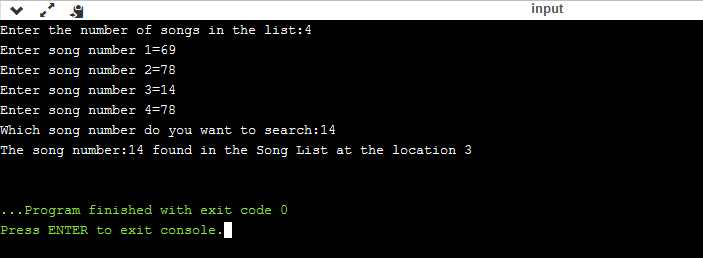 Part 21st step = Time (n) = Time (n / 2) + 12nd step = Time (n /  2) =Time (n/4) + 1-----(T (n / 4) = Time (n / 2 ^ 2) 3rd step = Time(n/4) =Time (n / 8) + 1------[ T(n/8) = T(n/2^3) kth step = Time (n / 2 ^ k-1)=Time (n / 2 ^ k) + 1x(k times)When we add all the equations, we obtain Time (n) = Time (n / 2 ^ k) + k times 1= n /2 ^ k= 1 (So how many times we need to divide by 2 until we have only one element remaining)=> n=2 ^ k=> log n=k [(taken log (base 2) on both sides)Put k= log n in e.q. [final]Time (n) = Time (1) + log nThis algorithm uses is in worst case just like it is the case of binary search algorithm in which its time complexity is at worst logarithmic time, making O (log n) comparisons, where n is the number of elements in the array, the O is Big O notation, and log is the logarithm. Its derivation can be described in the section above. 